RESOLUTION NO.__________		RE:	CERTIFICATE OF APPROPRIATENESS UNDER THE			PROVISIONS OF THE ACT OF THE 			LEGISLATURE 1961, JUNE 13, P.L. 282 (53			SECTION 8004) AND BETHLEHEM ORDINANCE NO.			3952 AS AMENDED.		WHEREAS, it is proposed to secure a COA to install a new box light sign (no illumination) and replace previous window stickers at 134-136 West Fourth Street (Tasty China).		NOW, THEREFORE, BE IT RESOLVED by the Council of the City of Bethlehem that a Certificate of Appropriateness is hereby granted for the proposal.		  			Sponsored by: (s)											            (s)							ADOPTED BY COUNCIL THIS       DAY OF 							(s)													  President of CouncilATTEST:(s)							        City ClerkHISTORIC CONSERVATION COMMISSIONCASE #677 -- It is proposed to install a new box light sign (no illumination) and replace previous window stickers at 134-136 West Fourth Street (Tasty China).OWNER / APPLICANT: Ming Jian Dong / Ming Jian DongThe Commission upon motion by Mr. Cornish and seconded by Mr. Loush adopted the proposal that City Council issue a Certificate of Appropriateness for the proposed work as presented (with modifications) described herein: The proposal to install new building signage was presented by Ming Jian Dong (accompanied by translator). Current signage within existing internally-illuminated box sign to be replaced with new sign measuring 36” tall x 120” wide; sign will no longer be internally illuminated.  Replacement sign includes:slogan “TASTY CHINA” in all capital sans serif lettering in blue color flanked by Chinese characters (one on each side of English text) in green color … all above words “CHINESE CUISINE” in all capital sans serif bold lettering in red colornear bottom of sign are two telephone numbers in green color separated by two forward slashes; note: second phone number to be corrected by inserting missing dash between area code and prefixsign background is off white in color and pinstripe border offset from edge of sign is red in colorIn window at corner of West Fourth Street and Brodhead (below box sign), vinyl lettering will be applied to inside glass surface; lettering will cover maximum 40% of glass surface to conform with zoning requirements and includes:slogan “TASTY CHINA” in all capital sans serif bold lettering in red color in upper third of window; maximum letter size = 10” tallChinese characters (same as proposed on new box sign installed above) but in off white color centered within window; maximum character size = 10” tallone telephone number in bold lettering in red color in lower third of window; maximum number size = 4” tallIn window at right of recessed entrance (along West Fourth Street), vinyl lettering will be applied to inside surface of glass; lettering will cover maximum 40% of glass surface to conform with zoning requirements and includes:slogan “DINE IN  (next line)  OR  (next line)  TAKE OUT   (next line)  WE DELIVER” in all capital sans serif lettering centered within window surface area in red colormaximum letter size = 8” talleach line of slogan to be separated by thin line in same red color of lettering; line to be centered between each lineThe motion for the proposed work was unanimously approved.JBL: jbl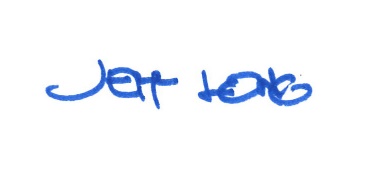 By: 				 Date of Meeting: 	Title: 		Historic Officer	